1949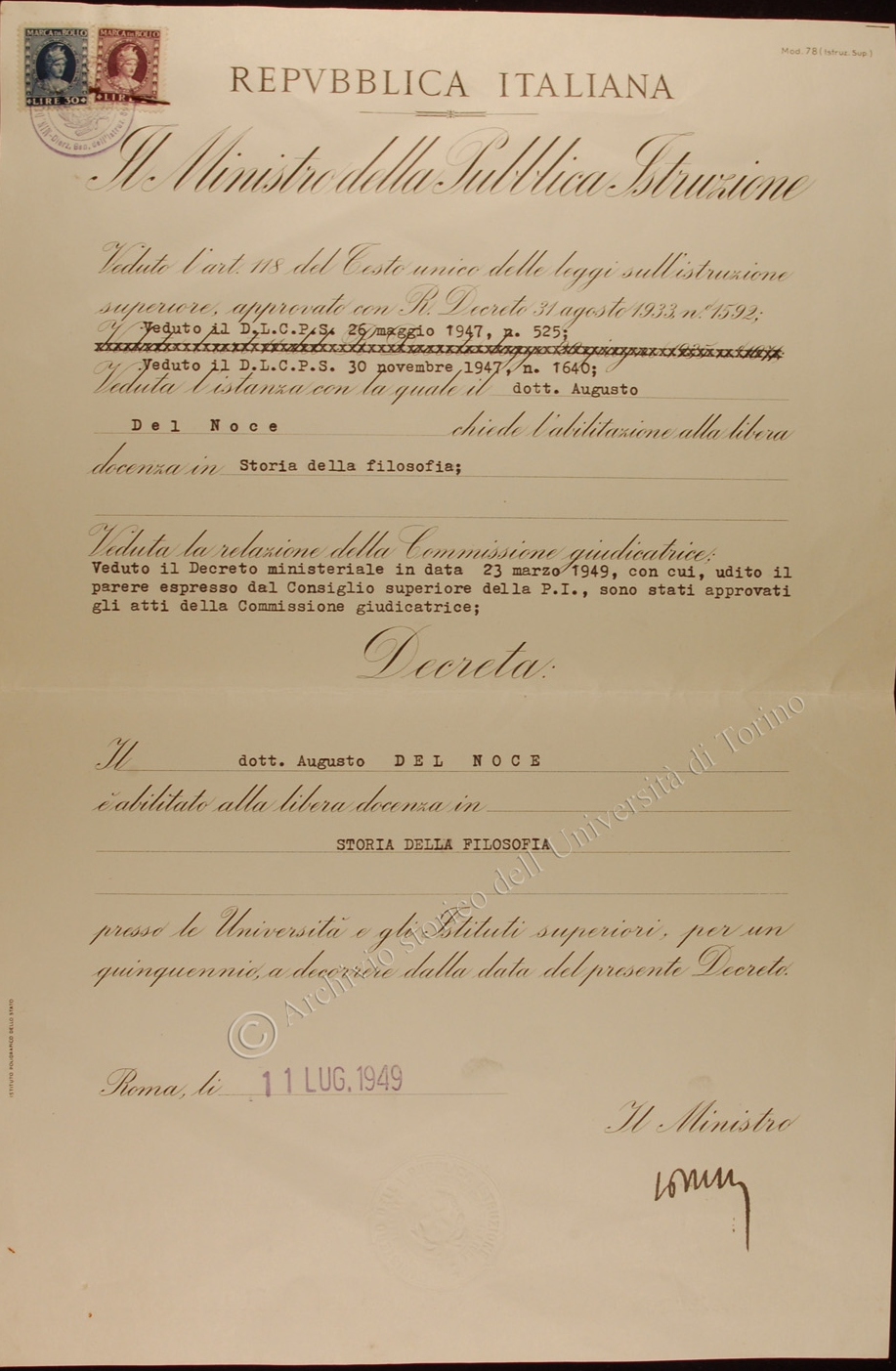 , A.DEL NOCE, Traduzione, introduzione (con il titolo La personalità di Descartes) e note a R. DESCARTES, Meditazioni metafisiche ed estratti delle obiezioni e delle risposte,  Padova, Cedam 1949, II ed., pp. LXXV-184 [con variazioni rispetto alla prima edizione, vedi illustrazione sopra].❁❁❁A. DEL NOCE, L’«inattualità» della metafisica dell’essere, in PLURES, Ricostruzione metafisica, Atti del IV Convegno di studi filosofici cristiani tra professori universitari, Liviana, Padova 1949, pp. 366-399;❁❁❁DEL NOCE, Pseudoproblema del socialismo, «Cronache sociali», II(1949), n. 7, 15 aprile 1949, pp. 13-14.❁❁❁DEL NOCE, Un grande filosofo ci ha detto “addio“. Il pensiero cristiano non si può fermare a Blondel, ma, ancora oggi, non può non passare attraverso Blondel, «Il Nostro Tempo», 11 giugno 1949.